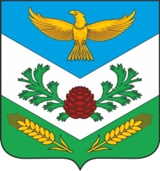 МУНИЦИПАЛЬНОЕ ОБРАЗОВАНИЕ «МИРНЕНСКОЕ СЕЛЬСКОЕ ПОСЕЛЕНИЕ»СОВЕТ МИРНЕНСКОГО СЕЛЬСКОГО ПОСЕЛЕНИЯРЕШЕНИЕ п. Мирный								17 января 2023 г. №2									           5-е собрание 5-го созываВ соответствии с пунктом 4 статьи 15 Федерального закона от 06 октября.2003 №131-ФЗ «Об общих принципах организации местного самоуправления в Российской Федерации», Устава муниципального образования «Мирненское сельское поселение», рассмотрев проект Соглашения о передаче Администрацией Мирненского сельского поселения отдельных полномочий по решению вопросов местного значения поселения Администрации Томского района, представленный Администрацией Томского района,Совет Мирненского сельского поселения РЕШИЛ:Передать Администрации Томского района часть отдельных полномочий по решению вопросов местного значения поселения, относящихся к вопросам местного значения поселения, предусмотренные статьей 14 Федерального закона от 16.10.2003 № 131-ФЗ «Об общих принципах организации местного самоуправления в Российской Федерации», согласно приложений, на общую сумму 306 900 (триста шесть тысяч девятьсот) рублей, в том числе:в 2023 году 102 300,00 (Сто две тысячи триста) рублей 00 копеек;в 2024 году 102 300,00 (Сто две тысячи триста) рублей 00 копеек;в 2025 году 102 300,00 (Сто две тысячи триста) рублей 00 копеек2. Поручить Главе поселения (Главы Администрации) заключить соглашение о передаче полномочий на 2023 год и плановый период 2024-2025 годы.3. Настоящее решение направить Главе Мирненского сельского поселения (Главе Администрации) для подписания и опубликования в информационном бюллетене Мирненского сельского поселения и на официальном сайте муниципального образования «Мирненское сельское поселение» в сети Интернет (http://www. mirniy-sp.ru).Председатель Советасельского поселения						А.А. МолоховскийГлава Мирненского поселения					(Глава Администрации)						А.С. ЮрковПриложение 1 к решению СоветаМирненского сельского поселенияот 17.01.2023 г. № 2Расчет стоимости части отдельных полномочий, передаваемых на уровень Томского района.Приложение 2 к решению СоветаМирненского сельского поселенияот 17.01.2023 г. №2Содержание (объём) отдельных полномочий по решению вопросов местного значения поселения, передаваемых на уровень Томского района1.Организация в границах поселения электро-, тепло-, газо- и водоснабжения населения, водоотведения, снабжения населения топливом в пределах полномочий, установленных законодательством Российской Федерации, в части:1.1. Электроснабжения, в части:1) участие в координации действий по предотвращению и проведению аварийно-восстановительных работ на объектах электроснабжения;2) осуществление контроля за соблюдением норм и правил эксплуатации объектов электроснабжения;3) взаимодействие с представителями заказчика и технического надзора при строительстве объектов электроснабжения в населенных пунктах сельского поселения;4) контроль предоставления информации об энергосбережении и повышении энергетической эффективности в составе государственной информационной системы в области энергосбережения и энергоэффективности (передачи) информации в Департамент ЖКХ и государственного жилищного надзора Томской области по форме федерального государственного статистического наблюдения в 22-ЖКХ (реформа) «Сведения о структурных преобразованиях и организационных мероприятиях в сфере ЖКХ»;5) проверка проектно-сметной документации на проведение капитальных и аварийно-восстановительных работ на объектах электроснабжения;6) взаимодействие с областными органами в части реализации федеральных, областных программ;7) осуществление технического контроля за качеством работ, выполняемых на объектах в рамках реализации федеральных, региональных и муниципальных программ.1.2. Теплоснабжения, в части:1) участие в координации действий по предотвращению и проведению аварийно-восстановительных работ на объектах теплоснабжения;2) осуществления контроля за соблюдением норм и правил эксплуатации объектов теплоснабжения;3) выполнения функции заказчика-застройщика при проектировании и строительстве объектов теплоснабжения;4) взаимодействия с областными и федеральными структурами в части осуществления технического надзора при строительстве объектов теплоснабжения в населенных пунктах сельского поселения;5) контроль предоставления информации об энергосбережении и повышении энергетической эффективности в составе государственной информационной системы в области энергосбережения и энергоэффективности (передачи) информации в Департамент ЖКХ и государственного жилищного надзора Томской области по форме федерального государственного статистического наблюдения в 22-ЖКХ (реформа) «Сведения о структурных преобразованиях и организационных мероприятиях в сфере ЖКХ»;6) проверка проектно-сметной документации на проведение капитальных и аварийно-восстановительных работ на теплоснабжения;7) взаимодействия со структурными подразделениями федеральной, региональной и муниципальной власти в части эксплуатации, строительства объектов теплоснабжения;8) осуществления технического контроля за качеством работ по теплоснабжению, выполняемых в рамках реализации федеральных, региональных и муниципальных программ.1.3. Газоснабжения, в части:1) выполнения функции заказчика-застройщика при проектировании и строительстве объектов ЖКХ в рамках реализации федеральных и областных программ по газификации за исключением сбора исходных данных и согласования проектно-сметной документации на соответствие представленным исходным данным для проектирования объектов инженерной инфраструктуры;2) Взаимодействие с областными органами власти в части реализации федеральных и областных программ по газификации;3) Взаимодействие с газораспределительной организацией в части организации пуска газа во вновь построенные газораспределительные сети;4) Участие в координации действий по предотвращению аварийных ситуаций и проведению аварийно-восстановительных работ на объектах газоснабжения;1.4. Водоснабжения, водоотведения, в части:1) участие в координации действий по предотвращению и проведению аварийно-восстановительных работ на объектах водоснабжения;2) осуществление контроля за соблюдением норм и правил эксплуатации объектов водоснабжения;3) выполнения функции заказчика-застройщика при проектировании и строительстве объектов водоснабжения;4) взаимодействие с представителями заказчика и технического надзора при строительстве объектов водоснабжения в населенных пунктах сельского поселения;5) контроль предоставления информации об энергосбережении и повышении энергетической эффективности в составе государственной информационной системы в области энергосбережения и энергоэффективности (передачи) информации в Департамент ЖКХ и государственного жилищного надзора Томской области по форме федерального государственного статистического наблюдения в 22-ЖКХ (реформа) «Сведения о структурных преобразованиях и организационных мероприятиях в сфере ЖКХ»;6) проверка проектно-сметной документации на проведение капитальных и аварийно-восстановительных работ на объектах водоснабжения;7) осуществление технического контроля за качеством работ, выполняемых на объектах водоснабжения в рамках реализации федеральных, региональных и муниципальных программ.Приложение 3 к решению СоветаМирненского сельского поселенияот 17.01.2023 г. № 2МЕТОДИКАрасчёта иного межбюджетного трансферта, необходимого для выполненияпередаваемых полномочий1. Согласно, методике расчёта иного межбюджетного трансферта, определяются затраты на выполнение передаваемых Району полномочий.2. Иной межбюджетный трансферт рассчитывается в соответствии с прогнозируемой численностью работников Управления ЖКХ, строительства, транспорта и связи Администрации Томского района (далее по тексту методики – Управление ЖКХ) на выполнение переданных полномочий в зависимости от объёма выполняемых работ на момент передачи полномочий.3. Иной межбюджетный трансферт применяется в целях оплаты рассчитанных затрат на исполнение полномочий.Сумма иного межбюджетного трансферта состоит из затрат по заработной плате и материальных затрат.Размер иного межбюджетного трансферта на 2018 год определяются по формуле:Н = (Зп + Мз), гдеН – иной межбюджетный трансферт на выполнение переданных полномочий на 2019 год,Зп – расходы на оплату труда работников Управления ЖКХ на выполнение переданных полномочий (Зп), рассчитываются в соответствии со сметой расходов на содержание Управления ЖКХ на 2017 год,Мз – расходы на оплату работ, услуг, приобретение оборудования, материальных запасов для муниципальных нужд (КВР 242, 244) из сметы 2018 годаЗп = К5 х Чр, гдеК5 – средняя величина затрат на выплату заработной платы одному работнику Управления ЖКХ,Чр – прогнозируемая расчётная численность работников на выполнение передаваемых полномочий в зависимости от объёма выполняемых работ.К5 = К1 х К2 х К3 + (К1 х К2 х К3) х К4, гдеК1 – размер должностного оклада специалиста Управления ЖКХ, применяемый для расчёта должностных окладов в текущем финансовом году, установленный в соответствии с законодательством,К2 – средний коэффициент должностных окладов на одного работника Управления ЖКХ по состоянию на 1 июня 2018 года (с учётом корректировки),К3 – количество должностных окладов в год, необходимых для обеспечения установленных законодательством Томской области выплат работникам, установленное на текущий финансовый год законодательством Томской области,К4 – НДФЛ.Мз = Мр х Чр, гдеМр – расчётная сумма расходов на оплату поставок, выполнения работ, оказания услуг на одного работника.О передаче части полномочий Администрацией Мирненского сельского поселения на уровень Администрации Томского района по решению вопросов местного значения поселенияО передаче части полномочий Администрацией Мирненского сельского поселения на уровень Администрации Томского района по решению вопросов местного значения поселения№ п/пНаименование полномочий на 2018 годИной межбюджетный трансферт на выполнение передаваемых полномочий в квартал (руб.)Иной межбюджетный трансферт на выполнение передаваемых полномочий в год (руб.)1Организация в границах поселения электро-, тепло-, газо- и водоснабжения населения, водоотведения, снабжения населения топливом в пределах полномочий, установленных законодательством Российской Федерации, в части:2 557,00102 300,001.1.Организация в границах поселения электроснабжения населения2 046,008 184,001.2.Организация в границах поселения теплоснабжения населения8 439,7533 759,001.3.Организация в границах поселения газоснабжения населения11 764,5047 058,001.4.Организация в границах поселения водоснабжения, водоотведения населения3 324,7513 299,00